Uni-Interne Ausschreibung  für die Abgabe einer Kantenschleifmaschine				zum September 2020Besichtigung und Abholung				Institut für Berufswissenschaftennach Vereinbarung					Herrenhäuser Str. 8,  30419  HannoverTel. 762 – 4658 Frau Lakemann			- 4657 Herr DehneMaschinenbeschreibung :Hersteller / Typ			ECN,	Ernst Cartens NürnbergBaujahr 			ca. 1950Schleifbandbreite 		300 mm
Schleifbandlänge 		3000 mm
Bandgeschwindigkeit 		k. Angabe
Antrieb 			3 kW
Drehzahl 			k. A.	 U/min
Schleifhöhe 			300 mm
Schleiflänge 			800 - 1000 mm
Tisch Abmessungen 		800 x 345 + 320 x 250 mm
Abmessungen 			1800/1000/H1350 mm
Gewicht 			k. A.  kgElektr.-Anschluss		400 V 50 Hz + NAbsauganschluss		Ø 160 mm250,- € Mängel: keine Übereinstimmung mit den Vorschriften der BG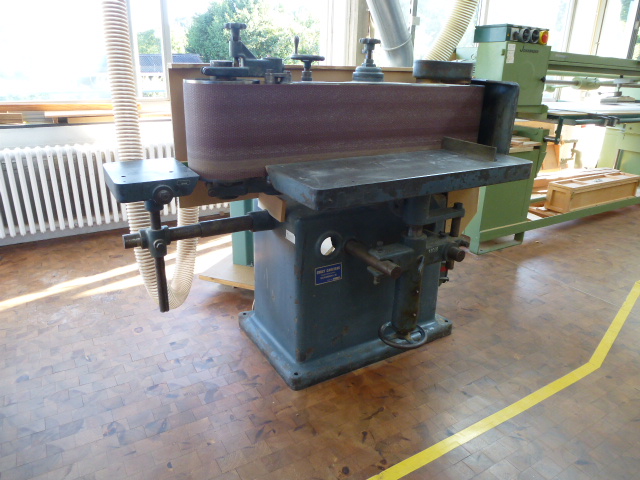 